Предложения федерального проекта «Крепкая семья» обсудили в Домодедово21 июня 2018 года в администрации городского округа Домодедово состоялась встреча представителей Управления образования Администрации городского округа Домодедово и отдела социальной помощи администрации городского округа Домодедово с депутатами фракции Всероссийской политической партии «ЕДИНАЯ РОССИЯ» в Совете депутатов городского округа Домодедово по обсуждению предложений федерального партийного проекта «Крепкая семья» по снижению угроз безопасности детей, находящихся в детских учреждениях. В ходе встречи были обсуждены и поддержаны предложения проекта «Крепкая семья» по снижению угроз безопасности детей, находящихся в детских учреждениях:1. Конкретизировать перечень мест для оборудования их камерами видеонаблюдения в детских учреждениях, а также рассмотреть возможность установки и конкретизировать места установки беспроводных тревожных кнопок в детских учреждениях: 2. Проработать вопросы организации хранения и доступа к видеозаписям родителей учащихся, по их письменному требованию. Для общеобразовательных школ рассмотреть возможности предоставления доступа к видеотрансляциям родителей, на базе «электронных дневников» по личному паролю. 3. Создать в каждом детском учреждении информационную навигацию (стенды) «Среда доверия», которая должна содержать информацию о существовании детского телефона доверия, сайта и мобильного приложения. 4. Дополнить профстандарты для учителей и воспитателей обязательным требованием знаний оказания мер первой помощи и основ безопасности жизнедеятельности. 5. Разработать и принять, как обязательные для применения, профстандарты для нянь, работающих в детских учреждениях.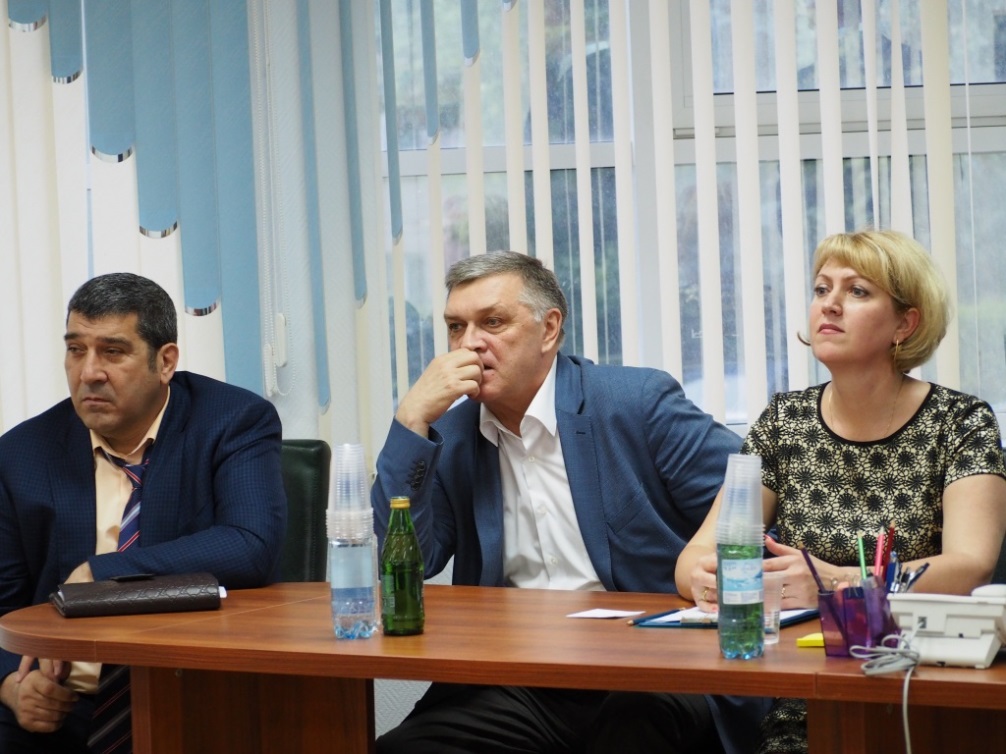 